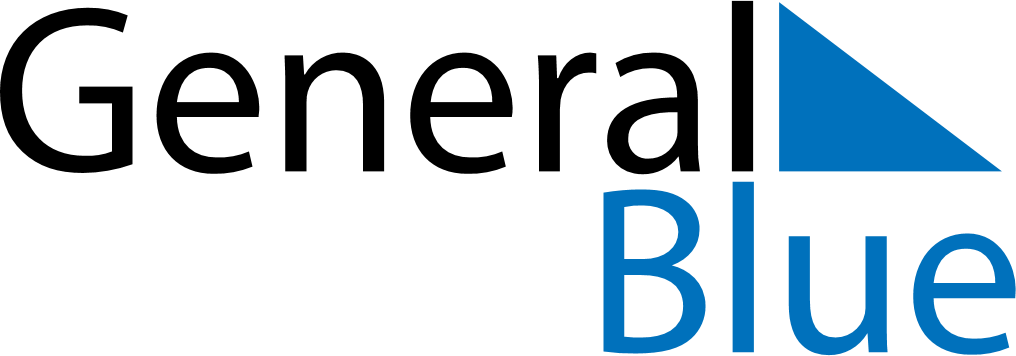 April 2030April 2030April 2030April 2030UkraineUkraineUkraineMondayTuesdayWednesdayThursdayFridaySaturdaySaturdaySunday123456678910111213131415161718192020212223242526272728Orthodox Easter2930Orthodox Easter